§51.  Exemption to written informed consent requirement for mental health services and substance use disorder treatment during public health emergency1.  Definitions.  As used in this section, unless the context otherwise indicates, the following terms have the following meanings.A.  “Licensed facility” means a facility licensed under Title 5, section 20005, subsection 6, paragraph B or Title 34‑B, section 1203‑A.  [PL 2021, c. 637, §1 (NEW).]B.  “Public health emergency” means a federal public health emergency declared pursuant to 42 United States Code, Section 247d or a state public health emergency declared pursuant to section 802 or Title 37‑B, chapter 13, subchapter 2.  [PL 2021, c. 637, §1 (NEW).][PL 2021, c. 637, §1 (NEW).]2.  Informed consent.  The department may not require a licensed facility to obtain written informed consent from a person receiving mental health services or substance use disorder treatment from the licensed facility during a public health emergency.  A licensed facility shall obtain consent from a person receiving mental health services or substance use disorder treatment during a public health emergency; such consent may be obtained through verbal, electronic or written means.[PL 2021, c. 637, §1 (NEW).]3.  Rulemaking. The department shall adopt rules to implement this section.  Rules adopted pursuant to this subsection are routine technical rules as defined in Title 5, chapter 375, subchapter 2-A.[PL 2021, c. 637, §1 (NEW).]SECTION HISTORYPL 2021, c. 637, §1 (NEW). The State of Maine claims a copyright in its codified statutes. If you intend to republish this material, we require that you include the following disclaimer in your publication:All copyrights and other rights to statutory text are reserved by the State of Maine. The text included in this publication reflects changes made through the First Regular and First Special Session of the 131st Maine Legislature and is current through November 1, 2023
                    . The text is subject to change without notice. It is a version that has not been officially certified by the Secretary of State. Refer to the Maine Revised Statutes Annotated and supplements for certified text.
                The Office of the Revisor of Statutes also requests that you send us one copy of any statutory publication you may produce. Our goal is not to restrict publishing activity, but to keep track of who is publishing what, to identify any needless duplication and to preserve the State's copyright rights.PLEASE NOTE: The Revisor's Office cannot perform research for or provide legal advice or interpretation of Maine law to the public. If you need legal assistance, please contact a qualified attorney.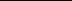 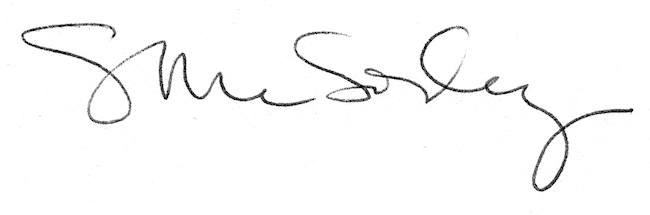 